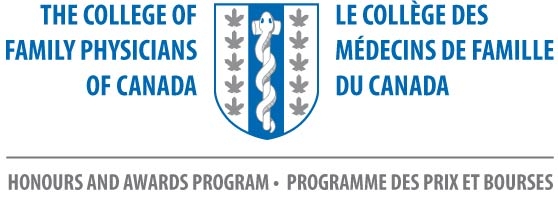 NL College of Family Physicians - NOMINATION FORMAWARDS OF EXCELLENCEDeadline: May 1, 2023*The reason for the nomination is required.  Please use this form to submit your nominations to: drideout@nlcfp.caNL College of Family Physicians Inc.Room 2713A, Family Medicine300 Prince Philip DriveSt. John’s, NL   A1B 3V6(709) 864-6566Send to NL Chapter:Debbie Rideout, AdministratorNL College of Family Physicians Incdrideout@nlcfp.caNominator Name:Contact Information for Nominator Including Email AddressName - NomineeAddress / Email Address1.**Reason for nomination:*Reason for nomination: